Year 10 – Spring 2 – Independent study pack (combined science 1-22)This will be accompanied by a series of videos that deliver each lesson.Lesson 13: Mains ElectricityL.O.: Describe the key features of main electricity in the UK.What is a diode? (1)What particle carries the charge in an electrical circuit? (1)Give one use for an LDR.   (1)Name one control variable when investigating the affect of the length of the wire on resistance.   (1)Write this number in standard form: 0.000087   (1)Challenge: Draw a series circuit containing a bulb, that would allow you to measure the potential difference.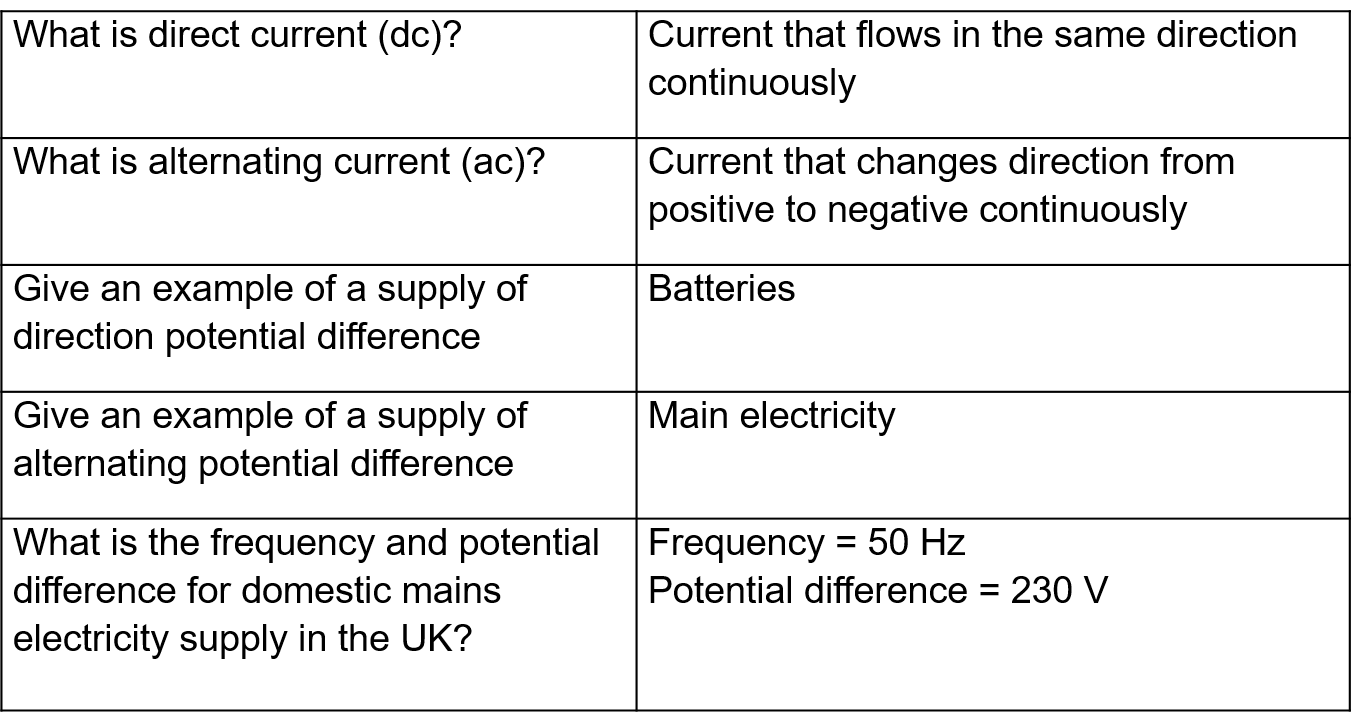 Recall Quiz: (5 mins)What is the frequency of domestic electricity in the UK?What is the potential difference of domestic electricity in the UK?Is battery an example of AC or DC?Is mains electricity an example of AC or DC?What is AC?Example 1: I doDescribe “direct current” in an electrical circuit and give an example of a circuit with direct current.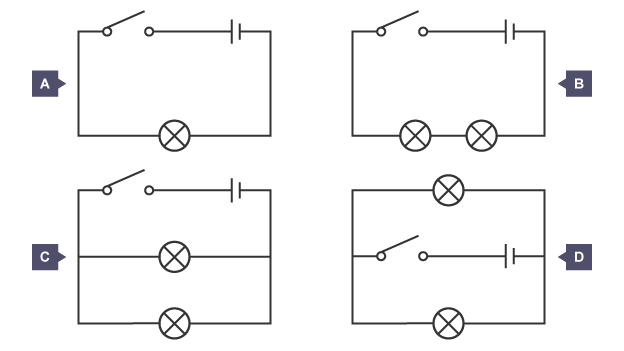 In direct current the supply of potential difference is always in one direction (e.g. positive)This means that the current also only flows in one direction.An example of a circuit with direct current is:where the supply of potential difference is a batteryExample 2: We doDescribe “alternating current” in an electrical circuit and give an example of a circuit with alternating current.In alternating current the supply of potential difference…This means that the direction that the current flows also…The frequency of an alternating circuit determines how many ___________ cycles (one ___________, one ___________ loop) the current does per secondAn example of a circuit with alternating current is: where the supply of potential difference is supplied by…Example 3: You doDescribe “direct current” and “alternating current” in an electrical circuit Independent task:Describe the differences are between alternating current and direct currentSuccess criteria:Use comparative connective (e.g. whereas, however, on the other hand…)Described the difference in supply of potential difference for ac and dc circuitsDescribed the difference in the current flow for ac and dc circuitsGive examples of each typeDescribe how an oscilloscope trace would look for ac and dcComplete the exam questionsQ1.  The picture shows an electric cooker hob. The simplified circuit diagram shows how the four heating elements connect to the mains electricity supply. The heating elements are identical.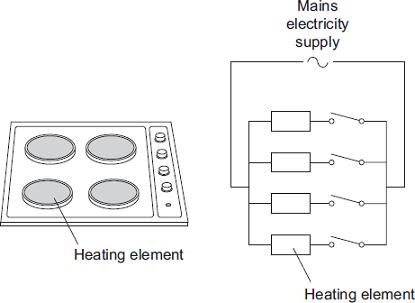 When all four heating elements are switched on at full power the hob draws a current of 26 A from the 230 V mains electricity supply.(a)     Calculate the resistance of one heating element when the hob is switched on at full power.Give your answer to 2 significant figures._________________________________________________________________________________________________________________________________________________________________________________________________________Resistance = _______________ Ω(3)(b)     The table gives the maximum current that can safely pass through copper wires of different cross-sectional area.The power sockets in a home are wired to the mains electricity supply using cables containing 2.5 mm2 copper wires. Most electrical appliances are connected to the mains electricity supply by plugging them into a standard power socket.It would not be safe to connect the electric cooker hob to the mains electricity supply by plugging it into a standard power socket.Why?____________________________________________________________________________________________________________________________________________________________________________________________________________________________________________________________________________(2)(c)     Mains electricity is an alternating current supply. Batteries supply a direct current.What is the difference between an alternating current and a direct current?____________________________________________________________________________________________________________________________________________________________________________________________________________________________________________________________________________(2)Q2. (a)    The diagram shows the information plate on an electric kettle. The kettle is plugged into the a.c. mains electricity supply.Use the information from the plate to answer the following questions.(i)      What is the frequency of the a.c. mains electricity supply?______________________________________________________________(1)(ii)     What is the power of the electric kettle?______________________________________________________________(1)(b)     To boil the water in the kettle, 2400 coulombs of charge pass through the heating element in 200 seconds.Calculate the current flowing through the heating element and give the unit.Choose the unit from the list below._________________________________________________________________________________________________________________________________________________________________________________________________________Current = ______________________________(3)(c)     The amount of charge passing through the heating element of an electric kettle depends on the time the kettle is switched on.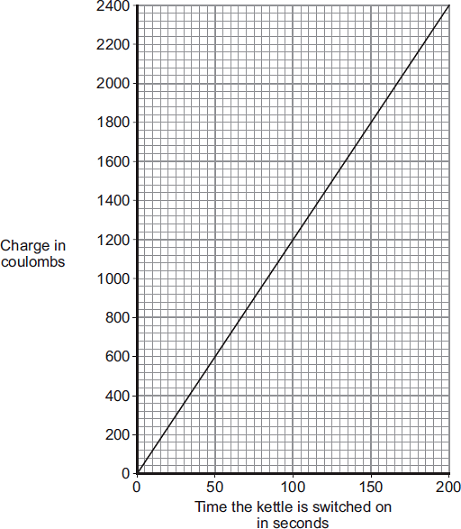 What pattern links the amount of charge passing through the heating element and the time the kettle is switched on?______________________________________________________________________________________________________________________________________(2)(Total 7 marks)Q3.(a)     The diagram shows the traces produced on an oscilloscope when it is connected across different electricity supplies.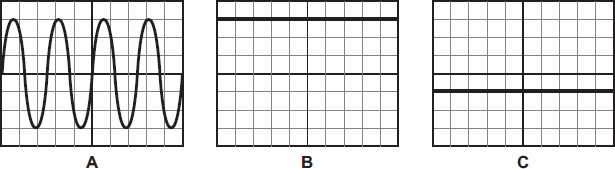 Which of the traces could have been produced by the mains electricity supply?___________________________________________________________________Give a reason for your answer.______________________________________________________________________________________________________________________________________(2)(b)     The picture shows two adaptors being used to plug five electrical appliances into the same socket.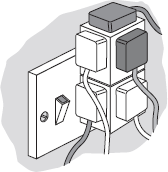 Explain why it is dangerous to have all five appliances switched on and working at the same time.____________________________________________________________________________________________________________________________________________________________________________________________________________________________________________________________________________(2)(Total 4 marks)14. PlugsL.O.: Describe the three core cables and wires making up a plug.Do now:What does A.C. and DC stand for?Which current has a value which is always constant?What happens to kinetic energy of ions when temperature increases?Name the piece of equipment used to measure the count rate of a radioactive source.Convert 5kW to W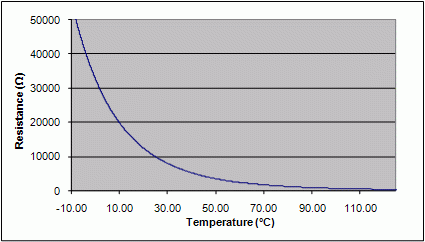 Challenge: State what component this graph is from and describe the trend seen in the graph Knowledge:Recall Quiz: (5 mins)What is the (a) colour (b) role of the live wire?What is the (a) colour (b) role of the earth wire? What is the (a) colour (b) role of the neutral wire?PARTS OF THE PLUGFuse:  The electrical symbol for a fuse is 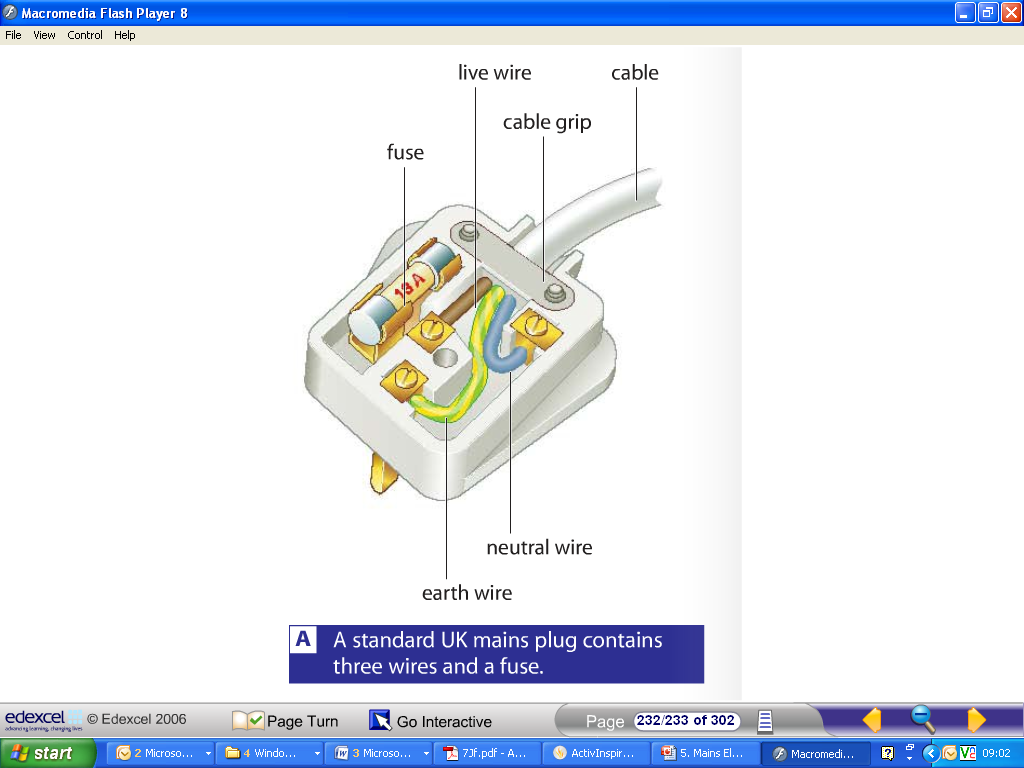 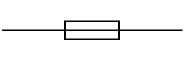 The fuse is in the plug for safety.  The wire inside is very thin and melts if there is too much current.   When it melts, it breaks the circuit so stops current from flowing.Live wire: The live wire is brown coloured.  It carries the alternating potential difference from the mains supply to the appliance to make it work. The potential difference in the live wire alternates between positive and negative.  The potential difference across the live wire is 230 V.  Touching the live wire, even if the circuit is open, can be dangerous because the potential difference of 230V is applied across your body which can be fatal.  Since the potential difference between the live wire (230V) and the earth wire (0V) is large, if a connection is provided between the earth and live wire by a person, a huge current can flow through the person, them giving them a lethal shock. Neutral wire: The neutral wire is blue coloured.  It takes the current away from the appliance and completes the circuit.  The potential difference across the neutral wire is 0V.Earth wire: The earth wire has yellow and green stripes.  It prevents the appliance from becoming “live” and so is the main safety mechanism before the fuse.  It works by being connected to the outer casing of an appliance, if the live wire touches the casing the casing becomes “live”. Since the earth wire is connected to the outer casing, the current can flow through the earth to the ground making the appliance safe to touch.  In other words, it protects you from an electric shock because if there was a fault and the whole appliance went “live” the earth wire carries the extra electricity away. It should have a potential of 0V.  The earth wire only carries current when there is a fault.Cable grip: This keeps all the wires in place at the bottom of the plug.  Cable: This keeps all the wires together from the plug to the appliance.  It is made of stranded copper wire with coloured inner insulation and stiff outer insulation.Use the information above to complete the table below:Example 1: I doExplain how the fuse increases the safety when connecting an appliance to the mains supply.A fuse is a very thin metal wire.The fuse makes up part of the circuit between the mains supply, plug and the appliance.If too much current flows through the circuit, the fuse gets very hot causing it to melt.This stops any current flowing making the appliance safe.Example 2: We doExplain how the earth wire ensure that the appliance is also safe to touch.The earth wire is connect to the _________ _________ of the applianceIt has _________ potential difference across it and when the appliance is working normally does not carry any _________If the live wire touches the outer casing, it causes the outer casing to become _________Due to the _________ potential difference between the earth wire and the live wire, when the appliance becomes live a large _________ will flow through the earth wire to the _________ making the appliance safeExample 3: You doExplain why a human should never provide an electrical connection between the live wire and the earth wire Independent task:Describe the main features and explain the plug ensure an appliance is safe to useSuccess criteria:Describe the appearance of the three wiresStated the role of each wireExplain the role of the fuseExplained the role of the earth wireQ1.(a)    The diagram shows the inside of an incorrectly wired three-pin plug.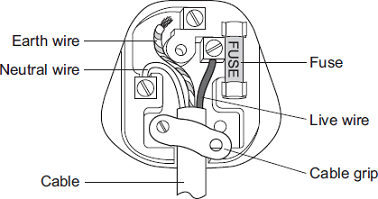 (i)      What two changes need to be made so that the plug is wired correctly?1. __________________________________________________________________________________________________________________________2. ____________________________________________________________ (2)(ii)     The fuse inside a plug is a safety device.Explain what happens when too much current passes through a fuse.____________________________________________________________________________________________________________________________(2)(b)     Each of these pictures shows an electrical appliance being used in a bathroom.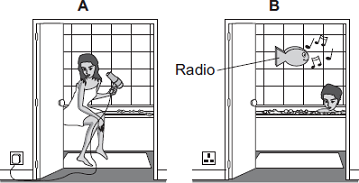 Using the hairdryer in picture A is dangerous. However, it is safe to use the battery-operated radio in picture B. (hint- think about mains electricity p.d)Explain why.____________________________________________________________________________________________________________________________________________________________________________________________________________________________________________________________________________(2)Q1.(a)    The diagram shows the inside of an incorrectly wired three-pin plug.(i)      What two changes need to be made so that the plug is wired correctly?1. __________________________________________________________________________________________________________________________2. ____________________________________________________________ (2)(ii)     The fuse inside a plug is a safety device.Explain what happens when too much current passes through a fuse.____________________________________________________________________________________________________________________________(2)(b)     Each of these pictures shows an electrical appliance being used in a bathroom.Using the hairdryer in picture A is dangerous. However, it is safe to use the battery-operated radio in picture B.Explain why.____________________________________________________________________________________________________________________________________________________________________________________________________________________________________________________________________________(2)15. PowerL.O.: Calculate the power transferred in an electrical circuit.Do Now: 1. Name the following in a plug:	a. Blue wire 		b. Brown wire			c. Green and yellow wire2. Name the part of the plug that breaks when the current is too      __high.3. Give the frequency and p.d. of mains electricity.4. Define an anomalous result.5. Convert 2.5kHz to HzChallenge: Explain why providing the connect between the live wire and the earth is dangerous but not between the neutral wire and earthKnowledge:Recall Quiz: (5 mins)What are the units for power?Define electrical power Write out the equation linking power (P) current (I) and resistance (R)Write out the equation linking power (P) current (I) and potential difference (V)State the units for current, potential difference and resistance Example 1: I doA pair of hair straighteners have a current of 15A and a p.d. of 230V. Calculate the power output.P = IVP = 15 x 230P = 3450 WExample 2: We doA pair of hair straighteners has a power output of 2000W and a p.d. of 230V. Calculate the current flowing through them.Example 3: You doA 12 V power supply provides a 50mA current through a circuit. Calculate the powerExample 4: I doA lamp has a resistance of 5.0 Ω.  If the current through the circuit is 650mA, calculate the powerExample 5: We doThe current through a circuit is 8.5 A.  Calculate the resistance of the circuit if the power transferred is 4.5 WExample 6: You doThe current through a circuit is 32 A.  Calculate the resistance of the circuit if the power transferred is 3.1k WChallenge: You doA 35 kΩ resistor is in a circuit. The power transferred is 0.75kW.  Calculate the current through the resistor. Independent practice:Electrical Power calculations:
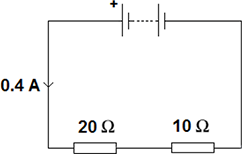 Q1.An electrical circuit is shown in the figure below. (a)     The current in the circuit is direct current.What is meant by direct current?(1)(b)     Calculate the potential difference across the battery in the circuit in the figure above...........................................................................................................................................................................................................................................................                Potential difference = .......................................... V(3)(c)     Calculate the power output of the battery in the figure above.Give your answer to one significant figure..............................................................................................................................                                     Power = ......................................... W(2)Q2.A student set up the electrical circuit shown in the figure below.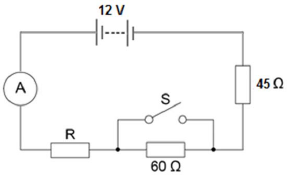 (a)     The ammeter displays a reading of 0.10 A.Calculate the potential difference across the 45 Ω resistor...........................................................................................................................................................................................................................................................             Potential difference = ............................................. V(2)(b)     Calculate the resistance of the resistor labelled R........................................................................................................................................................................................................................................................................................................................................................................................                         Resistance = ............................................. Ω(3)(c)     State what happens to the total resistance of the circuit and the current through the circuit when switch S is closed........................................................................................................................................................................................................................................................................................................................................................................................ (2)Q3.          The diagram shows a 12 volt lighting system. Each lamp has a power of 32 watts.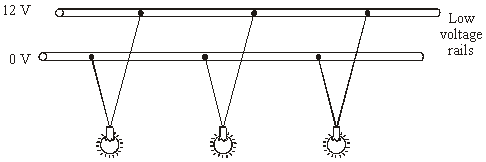 (i)      Write down the equation that links current, potential difference and power....................................................................................................................(1)(ii)      Calculate the input current to the lighting system. Show clearly how you work out your answer...........................................................................................................................................................................................................................................................current = ........................................................................ A(2)16. Energy Transfers in Electrical DevicesL.O. Calculate the energy transferred by a deviceDo Now: What is the formula for calculating power if we know the current and the potential difference?What would the formula be to calculate power if you knew the resistance and the current?Which part of the plug is:the blue wire		b. the brown wire		c. the green and yellow wire4. Name the relationship in this graph.5. Convert from 0.25kW to WChallenge: Explain why beta particles are most suitable for monitoring the thickness of aluminium foilKey Knowledge:Recall Quiz: (5 mins)What two things determine the amount of energy transferred?What is the store of energy in a battery?How is energy transferred through electrical wires?Write the equation linking energy transferred, power and timeWrite the equation linking energy transferred, charge flow and potential difference Example 1: I doDescribe the energy transfers in a battery power radioThe store of chemical energy in the battery is transferred to electrically to the radio.The radio transfers the energy by radiation through sound Example 2: We doDescribe the energy transfers in a hair dryer that is connected to the mains supplyThe store of __________ energy in the fuelis transferred to __________ to the hair dryerwhere the energy is stored as __________ and __________Example 3: You doDescribe the energy transfers in a battery powered heaterExample 1: I doCalculate the charge flow through a circuit which has a p.d. of 5V and transfers 10J of energy.E = Q V10 = Q x 510 = Q
 52 C = QExample 2: We doA TV has 60C of charge flowing through it and a potential difference of 230V. How much energy does it transferExample 3: You doA radio transfers 12kJ of energy when it has a potential difference of 230 V across it.  Calculate the charge flow.Example 4: You doA pair of straighteners is used for 60s and has a power rating of 60W. How much energy does it transfer?Independent practice:A TV has 80C of charge flowing through it and a potential difference of 230V. How much energy does it transfer?A pair of straighteners is used for one minute and has a power rating of 75W. How much energy does it transfer?A set of speakers has a potential difference of 230V and has 85C of charge flowing through it when it is switched on. How much energy is transferred?A projector is used for 120s and has a power rating of 80W. how much energy will it transfer? How do you convert minutes to seconds?How do you convert hours to seconds?How do you convert kW to W?How do you convert kJ to J?A 2kW heater is on for one hour. How much energy does it use?A hairdryer uses 5kJ of energy in one hour. What is its power?A printer has a power rating of 4kW and is on for 5 minutes. How much energy does it transfer?Challenge:The charge that flows through a shower in 300 seconds is 18 000 C.  The  electric shower has a power of 13.8 kW.  Calculate the resistance of the heating element in the shower.Write down any equations you use.17. Calculations PracticeDo Now: How is energy transferred through electrical cabling?How is energy stored in a battery?Write two equations to calculate powerName the equipment used to measure the resistance of a component directly Convert from cm3 to m3Challenge: describe the energy transfers taking place when a battery powered fan is turned onKey Knowledge:Recall Quiz: (5 mins)Complete the equationsQ = _____ tE = P ______Rtotal = …P = _____ RE = ______VP = ______ V _____ = I RQuick unit conversion quizmA  AmV  VμA  AnJ  JkJ  JkW  WMinutes  secondsHours  secondsIndependent Practice:18. ElectromagnetsL.O. Describe the structure and function of electromagnets.Do Now: Recall the name of the brown wire in a plug.Write the equation that allows us to calculate charge flow from potential difference and energy (in words).State what will happen if two like poles (the same) of two magnets are brought together.Name the piece of equipment used to measure current.Calculate the resistance of a wire with 4A of current flowing through it with a 12V potential difference.Challenge: Describe how you could calculate the resistance of a given wire of 40cm length. (4)Independent Practice1. Suggest three factors that affect the strength of the magnetic field around an electromagnet. 2. Describe how increasing the number of coils on a solenoid affects the strength of the magnetic field around the wire. 3. Explain how to work out the direction of a magnetic field around a straight wire. 4. Explain how to work out the direction of a magnetic field around a solenoid. 5. Draw an example of the magnetic field around a solenoid.  Label clearly the flow of current and the direction of the magnetic field using arrows. Plenary Quiz:19. The National Grid & TransformersL.O. Describe the National Grid & explain the role of transformersDo Now: Recall three things you could do to increase the strength of the magnetic field around an electromagnet (1)Explain how you could change the poles of an electromagnet (1)Give the equation that links energy, power and time (1) What is the resolution on this ammeter? (1)Convert 76kJ into the J (1)Challenge: A man connects his 2.9 kW electric kettle to the 230 V mains supply. Calculate the current in the kettle element.  Give your answer to 2 significant figures. (3)Key Knowledge:Application TaskDescribe and explain the national grid (include the purpose and efficiency of the national grid)   (6 marks)The National Grid is …A problem with having lots of cables which transfer the electricity is that …We can reduce this problem by using transformers. …The job of a step-up transformer is to …If we didn’t have a step-up transformer then we would lose lots of….The job of a step-down transformer is to …If we didn’t have a step-down transformer before the electricity got to our homes then …Exam Question:Q1. The diagram shows how electricity is distributed from power stations to consumers.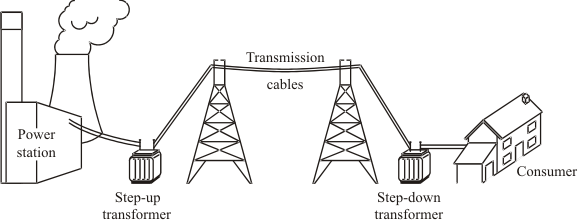 (a)     (i)      What name is given to the network of cables and transformers that links power stations to consumers?______________________________________________________________(1)(ii)     What does a step-up transformer do?______________________________________________________________(1)(iii)     Explain why step-up transformers are used in the electricity distribution system.________________________________________________________________________________________________________________________________________________________________________________________________________________________________________________________(2)(b)     Most of the world’s electricity is generated in power stations that burn fossil fuels.State one environmental problem that burning fossil fuels produces.______________________________________________________________________________________________________________________________________(1)(c)     Electricity can be generated using energy from the wind. A company wants to build a new wind farm. Not everyone thinks that this is a good idea.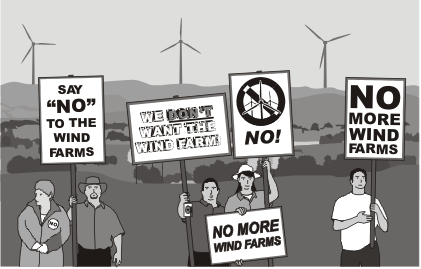 (i)      What arguments could the company give to persuade people that a wind farm is a good idea?________________________________________________________________________________________________________________________________________________________________________________________________________________________________________________________(2)(ii)     What reasons may be given by the people who think that wind farms are not a good idea?________________________________________________________________________________________________________________________________________________________________________________________________________________________________________________________(2)Please print this section for separate science students ONLY:20. Transformer StructureL.O. Explain how transformers are designed for their function.Do Now: Recall the purpose of the national grid (1)Describe the function of a step down transformer (1) State the colour of the neutral wire in a plug (1)Define “systematic error” (1)Calculate the resistance if the current is 32A and potential difference is 90V (1)Challenge: How much energy would be transferred in total by a hair dryer if the power rating was 9230kW and it took 2 minutes and 16 seconds to dry your hair?Key Knowledge: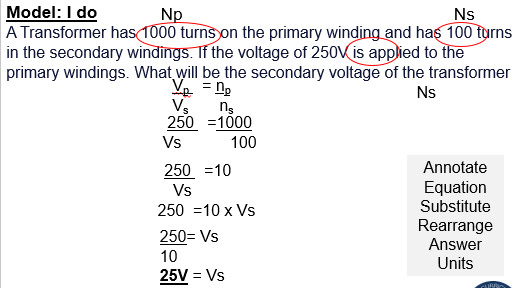 Practice: (you do)A transformer has 500 turns of the primary winding and 10 turns of the secondary winding. Determine the secondary voltage if the secondary circuit is open and the primary voltage is 120 V.A transformer has 8 windings in its primary core and 5 in its secondary coil.  If the primary voltage is 240 V, find the secondary voltage.A transformer has a primary coil of 100 turns and a secondary coil of 300 turns.
What will be the voltage out of the secondary coil if we apply 20 V to the primary?If we need to change 240 V down to 12 V, and our transformer to has 2000 turns on its primary coil, how many turns should it have on its secondary coil?Independent task: How does a step up transformer work?What happens in the primary coil?What does this cause to happen?What effect does this have on the secondary coil?What is the impact of having more coils on the secondary coil?Fill in the blanks in the table.  Show your workings.A primary transformer has a voltage of 240V and number of revolutions 500 turns, what is the secondary voltage if the number of turns is 25. What is the simplified ratio of a primary voltage of 60V to a secondary voltage of 12V? What is the ratio of number of revolutions on the primary transformer of 500 turns to the number of revolutions on the secondary transformer of 350 turns? Simplify your answer    Challenge exam questionQ1. Batteries inside laptop computers are charged using laptop chargers. The laptop charger contains a traditional transformer.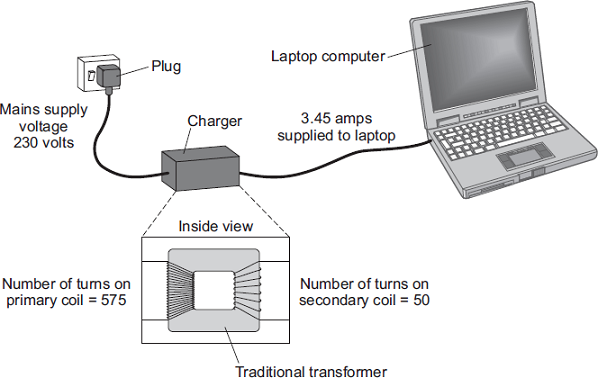 (a)     The alternating current flowing through the primary coil of the transformer creates an alternating current in the secondary coil.Explain how.________________________________________________________________________________________________________________________________________________________________________________________________________________________________________________________________________________________________________________________________________________________________________________________________________________________________________________________________________________________________________________________________________________________(3)(b)    (i)      Use information from the diagram to calculate the potential difference the charger supplies to the laptop.________________________________________________________________________________________________________________________________________________________________________________________________________________________________________________________Potential difference = _____________________________ V(2)(ii)     Calculate the current in the primary coil of the transformer when the laptop is being charged.Assume the transformer is 100% efficient.________________________________________________________________________________________________________________________________________________________________________________________________________________________________________________________Current = _____________________________ A(2)(c)     Laptop batteries and mobile phone batteries can only be recharged a limited number of times. After this, the batteries cannot store enough charge to be useful. Scientists are developing new batteries that can be recharged many more times than existing batteries.Suggest one other advantage of developing these new batteries._________________________________________________________________________________________________________________________________________________________________________________________________________(1)21. Transformer Power EquationL.O. Apply the power equation to explain how a transformer is designed.Do Now: Describe the structure of a step-up transformer (1)Decide which is a step up and which is a step down transformer.  Give a reason for your answer. (1) Recall Ohm’s Law (1)How would you measure resistance in a circuit? (1)Calculate the number of coils on a secondary coil if there is a potential difference of 12V and 10 turns on the primary coil and 36V on the secondary coil (1)Challenge: would the transformer in question 5 be a step up or step down transformer?Key Knowledge: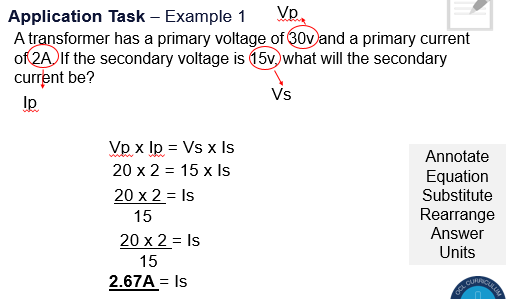 Independent practice…A transformer a primary current of 30A. If the secondary voltage is 10v and the secondary current is 2.4A, what will the primary voltage be? (1) A transformer has a secondary voltage of 15v and a secondary current of 4A. If the primary voltage is 2v, what will the primary current be? (1)A transformer has a primary voltage of 3v and a primary current of 30A. If the secondary current is 1.5A, what will the secondary voltage be? (1)A transformer has 300 turns on the primary coil, a primary voltage of 20V and a primary current of 5A. If the secondary coil has 200 turns, calculate the voltage and current on the secondary coil. (2)Transformer practice questions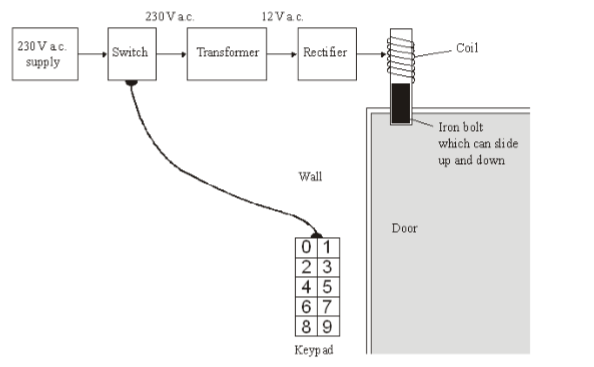 1.          The diagram shows the design for a remotely controlled door bolt. When the correct numbers are entered into the keypad the transformer switches on. Then the door can be opened.  (a)     What kind of transformer is shown in the diagram? ....................................................................................................................................    (1) (b)     What does the abbreviation a.c. stand for? ....................................................................................................................................  (1) (c)     Complete the sentences using the correct words from the box.   (i)      When a current flows in the coil, the coil becomes a ................................... . (ii)     The coil ................................... the iron bolt which moves ............................ 		(3)Q2. (a)    The diagram shows the structure of a traditional transformer. Use words from the box to label the diagram. 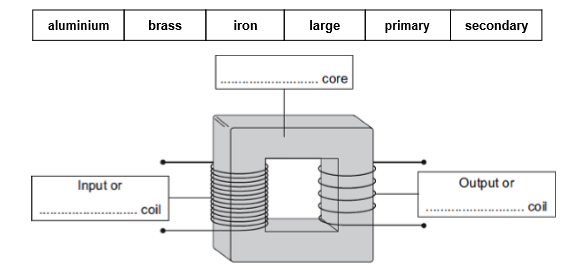 (3)   (b)     Batteries inside laptop computers are charged using laptop chargers. The laptop charger contains a traditional transformer. 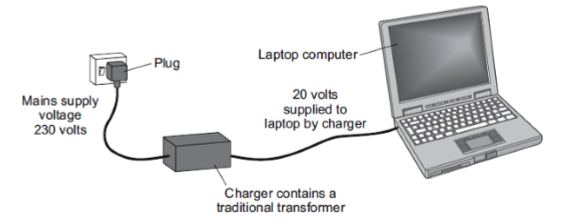 The laptop charger contains a step-down transformer.  What does a step-down transformer do? ................................................................................................................................................................................................................................................     (1)3.   A transformer is used to reduce the 230 V a.c. mains to the 12 V supply required for the lighting system. The transformer has 1150 turns on its primary coil. (i)      Write down the equation which links the number of turns of each transformer coil to the voltage across each transformer coil. ........................................................................................................................................................................................................................................................................   (1) (ii)      Calculate the number of turns on the secondary coil of the transformer. Show clearly how you work out your answer. ............................................................................................................................................................................................................................................................................................................................................................................................................number of turns on the secondary coil = ...................... (2)22. The Solar SystemL.O. Describe our Solar SystemDo Now: Describe the job of a step up transformer (1)State the equation that allows you to work out the current in a secondary coil given current and potential difference of the primary coil (1) Recall gravitational field strength on Earth (1)Define “accurate” (1)Rearrange the equation in question 2 to find the potential difference in the secondary coil (1)Key Knowledge:Models of the Solar Systemhttps://www.youtube.com/watch?v=BOxtiUPdHiMWhat did the Ancient Greeks believe about the solar system?What was the problem with the Ancient Greeks model?Which two scientists changed the theory of what was at the centre of the solar system?What had the Greeks mistook Mars for?What did Galileo Galilee do in the 1700s?What did Galileo discover that changed our view of the solar system?Name 2 large telescopes that now existWhat do we now believe about the structure of the solar system (include as much detail as you can!).Looking at the diagrams of the two models below, identify two similarities and two differences between the original heliocentric model of the solar system and our current beliefs.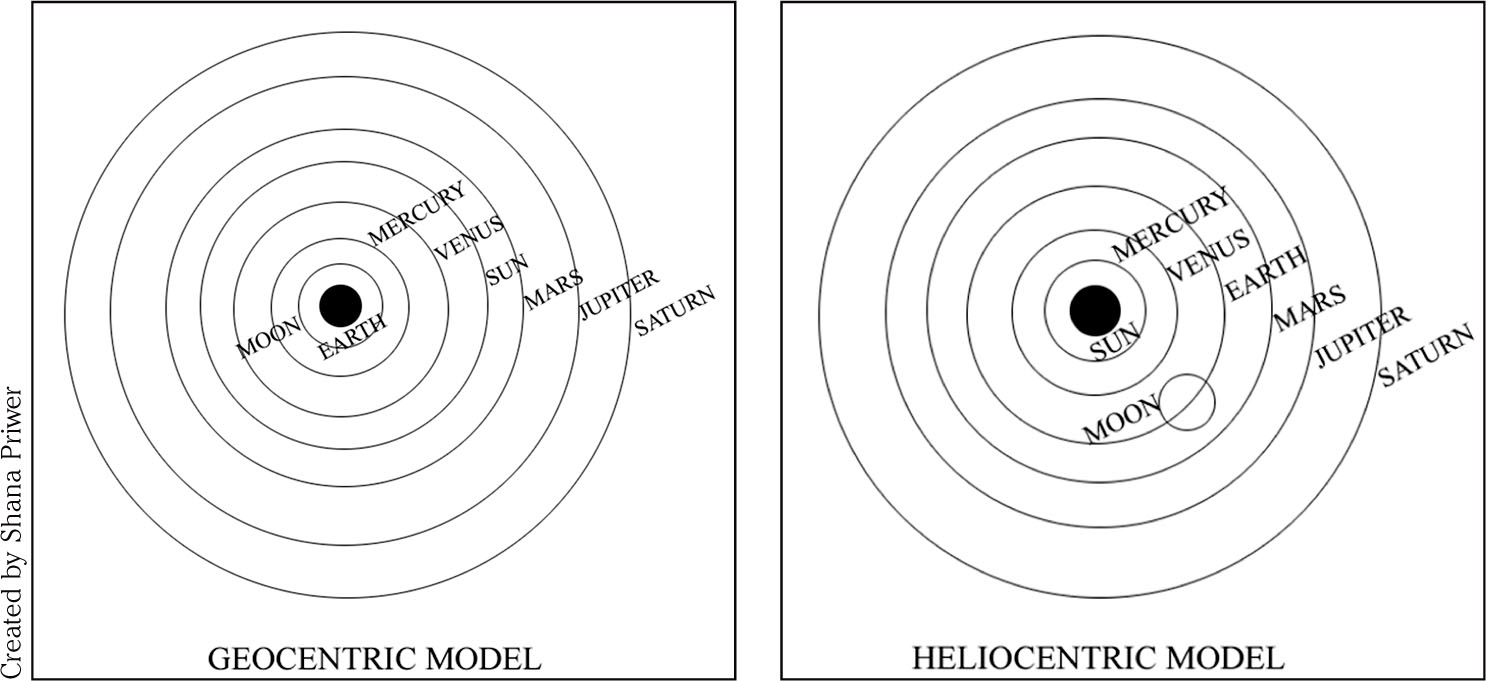 Application task:Describe our current model of the solar system. Describe the model of the solar system proposed by the Ancient Greeks.State two reasons for the change in our views of the solar system.23. Life Cycle of a star L.O. Describe how size of a star affects it’s lifecycle.Do Now: List the planets in order from furthest from the sun to closest to the sun.(1)What is the difference between a star and a planet? (1) Recall Ohm’s law(1)Which piece of equipment is used to measure force (1)Calculate gravitational potential energy if a man of 60kg jumps 10m into the air on mars where gravitational field strength is 3.711 N/kg(1)Challenge: 90% of his energy is turned into kinetic energy when he falls back down to the ground.  What would be the velocity of the man as he lands on the ground?Key Knowledge: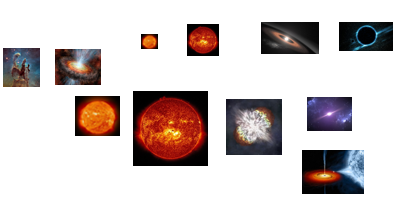 Extended practice:Describe, in as much detail as you can, the life history of a star like our Sun and compare this with a massive star. (6 marks)24. OrbitsLO. Explain circular and elliptical orbits.Do Now: Recall the factor that will determine what will happen to a star during it’s lifecycle (1)Recall the name for a cloud of dust and gas that forms a star (1) State the definition for ‘velocity’ (1)Name the piece of equipment used to detect radiation (1)A transformer has 400 turns on the primary coil and 200 on the secondary.  If the primary potential difference is 300V, what will the secondary potential difference be? (1)Challenge: what is the difference between speed and velocity? Explain how an object could be traveling at a constant speed when it’s velocity was changing.Key knowledgeApplication Task: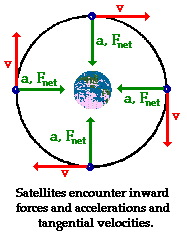 What causes the centripetal force that allows planets and satellites (both natural and artificial) to maintain their circular orbits?Draw a diagram showing the orbit of the Earth around the sun. Label The sunThe EarthThe direction of the velocityThe direction of the centripetal forceExplain how even though the moon, in the picture to the left, is maintaining a constant speed the velocity is changing. In which direction is the acceleration in the sun-Earth system?  Challenge: What could happen to Earth if the orbital speed was i) too slow ii) too fast?Orbits Practice Exam QuestionsQ1. (a)     There are eight planets in orbit around the Sun.Which other type of object orbits the Sun?Tick one box.(1)(b)     Complete the sentences.Choose the answers from the box.The Sun was formed when a ____________________ in space was pulled together by ____________________ .(2)(c)     The Sun has reached the Main Sequence stage in its lifecycle.What stage in the lifecycle of the Sun will follow the Main Sequence stage?___________________________________________________________________(1)The table shows some data about the eight planets that orbit the Sun.(d)     What pattern links the distance a planet is from the Sun and the time taken by the planet to orbit the Sun?_________________________________________________________________________________________________________________________________________________________________________________________________________(1)(e)     Estimate the value of X in the table.Distance = ____________________(1)(f)      A student looked at the data in the table and wrote the following conclusion:‘The mean surface temperature of a planet decreases thefurther the planet is from the Sun.'Explain why this conclusion is not totally correct.__________________________________________________________________________________________________________________________________________________________________________________________________________________________________________________________________________________________________________________________________________________________________________________________________________________(3)(Total 9 marks)Q2. Man-made satellites can orbit the Earth, as shown in the figure below.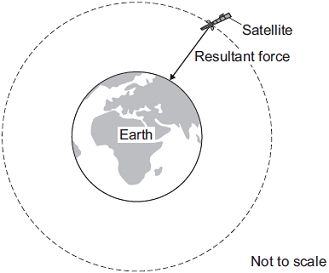 The satellite experiences a resultant force directed towards the centre of the orbit.The resultant force is called the centripetal force(a)     What provides the centripetal force on the satellite?___________________________________________________________________ 	(1)(b)     State two factors that determine the size of the centripetal force on the satellite.1. _________________________________________________________________2. _________________________________________________________________(2)(c)     The table below gives data for five different satellites orbiting the Earth.(i)      State the relationship, if any, between the height of the satellite above the Earth’s surface and the time taken for the satellite to orbit the Earth once.____________________________________________________________________________________________________________________________(1)(ii)     State the relationship, if any, between the time taken for the satellite to orbit the Earth once and the satellite’s mass.____________________________________________________________________________________________________________________________(1)(d)     Over 300 years ago, the famous scientist Isaac Newton proposed, with a ‘thought experiment’, the idea of satellites.Newton suggested that if an object was fired at the right speed from the top of a high mountain, it would circle the Earth.Why did many people accept Isaac Newton’s idea as being possible?Tick (✓) one box.(1)25. Changing OrbitsL.O: Explain how changing speeds effects orbitsDo Now: Draw a diagram of the moon orbiting the earth.  Add arrows to show the direction of motion and the direction of acceleration (2)Recall the general name given to the force that keeps an object in circular motion (1) Describe what happens to an atom during decay that results in beta radiation (1)Recall the units for gravitational field strength (1)Calculate the area of a circle that has a radius of 4cm.  Give your answer to 3 s,g.(1)Challenge: Bhuvan kicks the ball. The mass of the ball is 500 g, and its initial speed is 4 m/s.  Show that its initial kinetic energy is 4 joules. [2]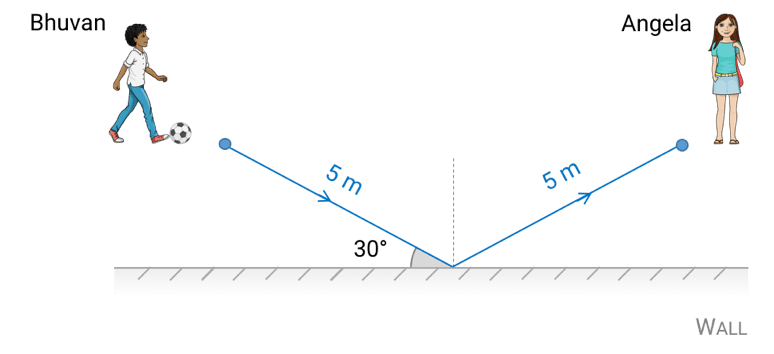 Key Knowledge:Orbits Independent Practice(a) Describe the relationship between orbital period and the distance from the sun.Which planet would orbit with a greater speed between Saturn and earth? Why? Scientists want to put an satellite into orbit around the sun.  The position of it will be between Venus and the Earth.  Estimate it’s orbital period.A man-made satellite orbits the Earth.  The satellite experiences a resultant force directed towards the centre of the orbit.What provides the force on the satellite?Why does this force not cause the satellite to change speed?What effect, if any, would increasing the speed of the satellite have on the height of the orbit?In which direction is the instantaneous velocity of a satellite in orbit?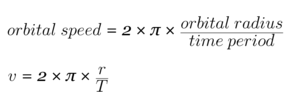 Challenge:  Calculate the orbital speed of these different objects.Use this equation:Hint: multiple the orbital radius by 1 million.Cross-sectional area in mm2Maximum safe current in amps1.011.52.520.04.027.06.034.0230 V2760 W50 HzampsvoltswattsHow are most electrical appliances connected to the mains?Using a three-core cableName the three wires used in a plug Live, neutral and earthWhat is used to cover each wire?Coloured insulation What is the colour of insulation covering each wire?Live wire – brownNeutral wire – blueEarth wire – green and yellow stripesWhat is the role of the live wire?To carry the alternating potential difference from the supplyWhat is the role of the neutral wire?Complete the circuit What is the role of the earth wire?It is the safety wire that stops the appliance becoming liveName of plug partDoes it carry current?Does it have a potential difference across it?Is it a safety feature?RoleFuseLive wireNeutral wireEarth wireCable gripCable What is (electrical) power?How much energy is transferred electrically through a circuit every secondWhat are the units for power?Watts or WWhat is the equation linking power, current and potential difference?Power (W) = current (A) x potential difference (V)             P     = I VWhat is the equation linking power, current and resistance?Power  = (current)2 x resistance         P  =  I2R30%50%70%What is the formula linking power, current and voltage?7. A kettle has a current of 10A and a p.d. of 230V. Calculate the power output.13. The heating element in a kettle produces an output of 1200W using mains electricity. Calculate the current flowing through it.Rearrange this formula to calculate current.8. A TV has a current of 80A and a p.d. of 230V. Calculate the power output.14. A TV produces an output of 5kW using mains electricity. Calculate the current flowing through it.Rearrange this formula to calculate voltage.9. A toaster has a current of 20A and a p.d. of 230V. Calculate the power output.15. A toaster produces an output of 2.5kW using mains electricity. Calculate the current flowing through it.What is the formula linking power, current and resistance?10. Work out the resistance for the kettle from question 7.16. If the resistance of a kettle is 20Ω, with a power output of 2.2kW, what is the current flowing through it?Rearrange this formula to find current.11. Work out the resistance for the TV from question 8.17. If the resistance of a TV is 70Ω, with a power output of 5kW, what is the current flowing through it?Rearrange this formula to find resistance.12. Work out the resistance for the toaster from question 9.18. If the resistance of a toaster is 20Ω, with a current flowing through it of 20A, what is the power output?Tick one box.Current that continuously changes direction.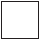 Current that travels directly to the component.Current that is always in the same direction.What are everyday appliances designed to bring about?Energy transfersWhat affects the amount of energy an appliance transfers?How long the appliance is switched on forThe power of the applianceWhen is work done in a circuit?When charge flows in the circuitWhat are the energy transfers in a battery operated motor?Store of chemical energy in battery is transferred electrically to a store of kinetic energy in the motorWhat are the energy transfers in a heater run through the mainsThe store of chemical energy in the fuels is transferred electrically to a store of thermal energy in the heaterWhat are two equations to calculate the energy transferred by electrical work?Energy transferred (J)= power (W) x time (s)
                                   E  = P  tEnergy transferred (J) = charge flow (C) x potential difference (V)                                     E = QV1Charge (Q), current (I), time (t)Q = It2Potential difference (V), current (I), resistance (R)V = IR3Total resistance in series circuitRtotal = R1 + R2 + …4Power (P), potential difference (V), current (A)P = IV5Power (P), current (A), resistance (R)P = I2R6Energy transferred (E), power (P), time (t)E = Pt7Energy transferred (E), potential difference (V), charge flow (Q)E = QVWhat is the equation for energy, potential difference and charge flow?What is the equation for power, energy and time?What is the equation to calculate resistance, power and current?What is the equation to calculate potential difference, power and the current?What is the equation for potential difference, charge flow and energy?What is the equation for current, power and potential difference?What is the potential difference if the power of a device is 10W and the current is 9A?What is the p.d.  if the charge flow is 90C and the energy transferred is 24J? A device has a power rating of 30W and is on for 1 minute and 16 seconds.  How much energy would be transferred? What would be the current passing through a wire if the resistance is 10Ω and the power is 28W?How much energy would be transferred in total by a hair dryer if the power rating was 92W and it took 3 minutes and 6 seconds to dry your hair?What is the charge flow if the potential difference is 18V and the energy transferred is 8J?What is the power rating of a device if the energy transferred is 28kJ in 31 seconds?What is the power rating of a device if the current passing through it is 24A and the resistance is 89ΩWhat is the potential difference if the current is 90A and the power is 20W?What happens when a current flows in a conducting wire? A magnetic field is created around the wireWhat does the right hand grip rule shows us for a wire?Thumb = currentFingers = magnetic fieldWhat is a solenoid?A wire looped into coilsWhat does the right hand grip rule shows us for a solenoid?Thumb = magnetic fieldFingers = currentWhat is an electromagnet?A solenoid with an iron core in the centreHow can we increase the strength of an electromagnet?Increase the CurrentIncrease number of CoilsAdd an iron Core1. What happens when a current flows in a conducting wire? 2. What does the right hand grip rule shows us for a wire?3. What is a solenoid?4. What does the right hand grip rule shows us for a solenoid?What is an electromagnet?5. How can we increase the strength of an electromagnet?What is the national grid composed of?Cables and transformers linking power stations to consumersWhat is the national grid used for?Supplying electrify to housesState the effect of step up transformers on potential differenceIncreases p.d (reduces energy loss)State the effect of step down transformers on potential differenceDecreases p.d. (safe for domestic use)What is the relationship between coil number in a step up transformer?Np<NsWhat is the relationship between coil number in a step down transformer?Np>NsState the use of a step up transformerIncrease potential difference so current can be reduced to prevent heat lossState the use of a step down transformerReduce the potential difference so it is safe for use in your home.Recall the equation to calculate potential difference when number of coils is knownVp   = npVs       nsRecall the equation to calculate current in a transformerVp   = npVs       nsQ1Primary voltageSecondary VoltagePrimary number of revolutionsSecondary number of revolutions(a)250V50V50(b)240V60V48(c)60V240V48(d)200V100V50(e)600V45900What is the equation that links power, potential difference and current?P = IVHow efficient are transformers?About 98% (we assume 100%!)How can we show “power in = power out” as an equation?Vp x Ip = Vs x IsWhat is our galaxy called?The Milky WayWhat is our solar system composed of?The sun (a star), eight planets, dwarf planets and their moonsWhat is the order of the planets (closest to the sun to furthest from the sun)Mercury, Venus, Earth, Mars, Jupiter, Saturn, Uranus, Neptune What is a natural satellite?A celestial body that orbits a larger body (normally a planet) e.g. the moonWhat is an artificial satellite?A man made object that orbits a larger body e.g. a weather satellite.What is a “nebula”?A cloud of dust and gas. Name the stages in the life cycle of a small star (e.g. the sun)Nebula -> protostar -> main sequence star -> red giant -> white dwarf -> black dwarfName the stages in the life cycle of a massive star.Nebula -> protostar -> main sequence star -> red giant -> supernova -> neutron star OR black holeHow are all naturally occurring chemical elements produced?Fusion in stars. How are elements heavier than iron produced?Fusion in supernovaeDescribe the forces acting upon a starGravitational pull inwardsFusion (gas pressure force) outwardsWhat is the general name for a force causing circular motion?Centripetal force (acting towards to the centre)Which force is the centripetal force causing a massive object to orbit another massive object in spaceGravitational force (towards centre)Which direction is acceleration during circular motion?Towards the centreIn circular motion, why is the speed constant but the velocity not?Direction is constantly changingDwarf planet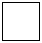 MoonGalaxyStarPlanetDistance from the Sun compared to the EarthTime to orbit the Sun in yearsMean surface temperature in °CMercury0.40.2+125Venus0.70.6+465Earth1.01.0+22Mars1.51.9–48JupiterX12–108Saturn9.630–180Uranus19.384–216Neptune30.0165–201SatelliteAverage height above Earth’s surface in kilometresTime taken to orbit Earth once in minutesMass of satellite in kilogramsA    370  93419 000B    697  99       280C    827 103       630D  5 900 228       400E35 8001440    2 030Isaac Newton was a respected scientist who had made new discoveries before.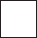 Isaac Newton went to university.It was a new idea that nobody else had thought of before.Recall 3 factors that will affect the size of centripetal forceMass of the objectRadius of the orbitSpeed of the objectWhat will happen to an object orbiting the sun if it slows down and it’s orbit radius does not change.Pulled into the sunWhat will happen to an object orbiting the sun if it speeds up and it’s orbit radius does not change?It will fly off into spaceState the relationship between distance from the sun and speed of orbitCloser to the sun, faster the orbitTo keep an object in a stable orbit, what must happen to the radius of an orbit if an object speeds up? The orbit radius must get smaller.MercuryVenusEarthMarsJupiterSaturnUranusNeptuneDistance from Sun (millions km)60108149.6228778142728704497Orbital period (days)88225356.256874383109603068160270PlanetOrbital Radius (millions of km)Orbital Period (Days)Orbital Period (Seconds)Orbital Speed (km/s)Mercury57.988Venus108.2225Earth149.6365Mars227.9687Jupiter778.34,331Saturn1,43310,759Uranus2,87130,799Neptune4,50460,190